
PRESS RELEASE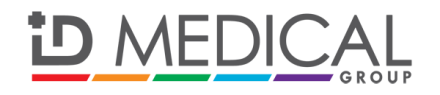 For immediate release: Friday 7th October 2016ID Medical represents healthcare recruitment in the Sunday Times Top Track 250Last weekend saw the healthcare recruitment industry make its mark in The Sunday Times Grant Thornton Top Track 250 as the UK’s leading medical and global recruiter, ID Medical, became one of only three healthcare companies to make the 12th annual league table at position 131. The Sunday Times Grant Thornton Top Track 250 league table ranks Britain’s private mid-market growth companies with the biggest sales. It is compiled by FastTrack and published in The Sunday Times each October, with an awards event in November and alumni dinners during the year. With this being the first time entering the league table, ID Medical has proven that its infrastructure is something that its clients can rely on. The business currently manages over 100,000 incoming requests for clinicians per month, and with a database of over 70,000 candidates, ID Medical has extensive resource to fully support its clients in the healthcare industry. Sacha Romanovitch, chief executive of Grant Thornton UK LLP, praised companies for their performance: “In the wake of the EU referendum, it is more important than ever that businesses, the public and the third sectors work together to help the UK build on its strengths and ensure that the economy continues to grow. I am heartened to see how these businesses are embracing a collaborative approach to drive prosperity throughout the UK and wider society.” Deenu Patel, managing director at ID Medical, comments on the recent achievement: “This year has been phenomenal for ID Medical in terms of being recognised in the industry as a valuable partner to its clients. Accolades such as The Sunday Times Grant Thornton Top Track 250 are testament to how the streamlined business processes put in place through technology and our specialist sub-teams have all been a valued contribution to ID Medical’s success. “At ID Medical, we’re never afraid of going back to basics to adapt to the ever-changing and challenging landscape that is the healthcare industry. We don’t only focus on solving problems for the company; we provide innovative and proven efficiencies and solutions for the industry in its entirety. That’s what makes ID Medical stand out.”The full Sunday Times Grant Thornton Top Track 250 league table can be viewed here. ENDSAbout ID MedicalAward-winning, multi-discipline global healthcare recruiter, ID Medical, was formed in 2002 and is a superior quality supplier of locum doctors, nurses, allied health professionals and primary care staff to over 90% of UK hospitals and private medical sector organisations, extending to UAE and APAC.From its headquarters in Milton Keynes as well as its central London office, ID Medical provides practical, cost-effective and innovative workforce solutions, supplying more than 5 million hours to the UK healthcare sector per annum. Crown Commercial Service (CCS), HealthTrust Europe (HTE) and London Procurement Partnership (LPP) framework approved, ID Medical receives over 100,000 available shifts per month in hospitals nationwide.Within each of its professional divisions, the workforce solutions provider has dedicated client and candidate teams covering the multitude of medical specialties and roles to ensure every valued customer receives its premier level service, ultimately ensuring patients are always put first. Further to this, its unparalleled ID Medical School was launched in 2014 bringing candidates Continuing Professional Development accredited courses and workshops to enhance their medical careers, ensuring optimum patient care.Since its foundation, the company has earned itself industry-wide accreditation and success with an amounting collection of accolades. These include the Recruiter FAST 50, Real Business Hot 100, Recruitment International Top 500, The Sunday Times Virgin Fast Track 100 and the London Stock Exchange’s ‘1000 Companies to Inspire Britain’. Most notably, through an abiding focus on employee satisfaction, ID Medical was crowned Recruitment International’s ‘Best Recruitment Company to Work for 2015’ and made its debut in The Sunday Times Best Companies to Work for 2014 at list position 33. ID Medical is delighted that for the third year running it features in The Sunday Times Best Companies to Work for 2016. More recently, ID Medical was awarded the Best Multi-Disciplinary Healthcare Recruiter & Mental Health Recruitment Specialists of the Year in Corporate Vision magazine’s annual Recruitment Awards 2016, and was named a National Champion representing the United Kingdom in the European Business Awards 2016/17. For more information please visit our website at www.id-medical.com, view our Facebook page or follow us on Twitter @IDMedical. You can also contact ID Medical’s head of marketing Caryn Cooper direct on:Caryn Cooperhead of marketing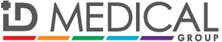 ID MEDICAL - ID House - 1 Mill Square - Wolverton Mill South - Milton Keynes - MK12 5ZDt: +44 (0) 1908 555 498   f: +44 (0)1908 552 825w: id-medical.com       e: caryn.cooper@id-medical.com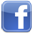 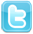 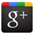 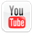 